Engr. Farhan 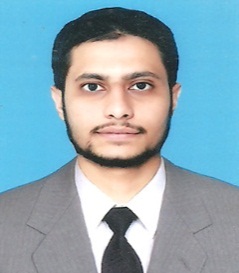 Farhan.276632@2freemail.com 							Date of Birth		01, jan, 1991Religion		IslamWorking ExperienceEA CONSULTING (Pvt) Ltd Lahore Pakistan.Working as a Site Inspector/Document Controller from 01-July-2015 to upto dateProject:USAID Project (Construction of Faculty of Education Punjab University Lahore)IZHAR GROUP OF COMPANIES (Pvt) Ltd lahore PakistanWorked as an Assistant Site Engineer/Quality Controller from Sep, 2014 to March, 2015Project:PACKAGES MALL Lahore THE PREMIER ENGINEERS PAKISTAN (Pvt) Ltd Lahore PakistanWorked as a Junior Engineer (civil) as part timeDetail as under:Worked on Piling, Construction of factories and design work of Frame structure from July-2010 to Sep-2014ASIF ALI & ASSOCIATE (Pvt) Ltd Lahore PakistanWorked as an civil draughtsman /Site inspector for Roads & Bridges Design from Aug, 2009 to July, 2010Projects: Detail as under: Responsibilities:Site visit for evaluation of geometric & structural condition of existing road.Horizontal & vertical geometric design by AutoCAD and Eagle point Land acquisition and utility infrastructure folderGeometric Design of Highways by AutoCAD and Eagle Point.Structure and geometric inventory reportTraffic Study ReportHandle the project ofFeasibility study for link road from airport chowk to high court chowk rawalpidi (9.4 km)Feasibility study and detailed design for interchange at aziz chowk GujranwalaDetailed design and improvement of dheri to chakesar road (119 km) in the district of shangla NWFPDetailed desing and improvement of national N-95 from chakdara to kalam (135 km) in the province of NWFPAutoCADEagle PointMS OfficeLoop ETabsEnglishUrduExperience of doing hectic work in challenging environment. Excellent communication skill.Good skills in computer Hardware.Ability to manage the work independently & with a team.ExaminationInstitution/BoardYearsBSC (Civil Engg.)University of South Asia2010-14BSC Engg. (Research Project)Structural Design of B-II type house2014 DAE  (Civil)Bise Lahore2009SSCBise Lahore2006